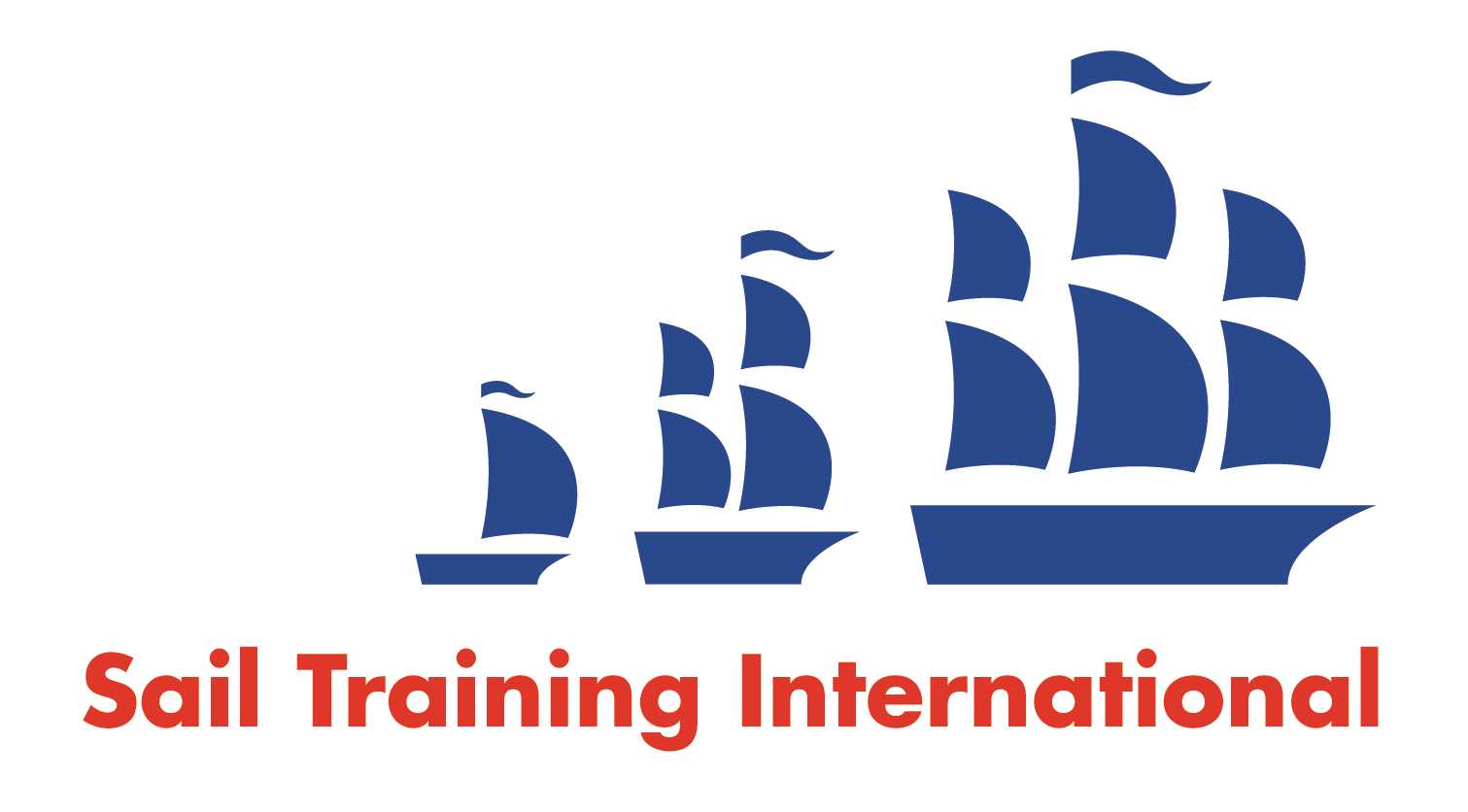 Sail Training International Paid/Volunteer Positions Submission FormEditorial PolicyThis listing facility is free of charge but will only be accepted from sail training organisations and vessel operators that are members of their national sail training organisation or the Sail Training International Class A Tall Ships Forum. STI reserves the right not to publish a listing for any reason whatsoever.After completing the form, email to STI (office@sailtraininginternational.org) with copy to your National Sail Training Organisation for editorial review and approval prior to publishing on site. Date of PostingApril 2018April 2018April 2018April 2018Name of VesselSTV “Eye of the Wind” STV “Eye of the Wind” STV “Eye of the Wind” STV “Eye of the Wind” Organisation RecruitingForum train & sail GmbHForum train & sail GmbHForum train & sail GmbHForum train & sail GmbHName of PositionEngineer Engineer Engineer Engineer Location of PositionHamburg, GermanyHamburg, GermanyHamburg, GermanyHamburg, GermanyPosition isFull Time xRotationalXRemunerationPaid£Contact us to discuss pay rate£Contact us to discuss pay rate£Contact us to discuss pay rateDescription of Position The “Forum sail & train GmbH” is inviting applications for the position Engineer on the Brigg “Eye of the Wind”. The position is rotational and preferred starting date the 15th of May 2018.STCW safety certificates, ENG1 or equivalent, minimum MEOL or higher required. Electrical skills would be a plus.We are very busy throughout the year and vary our destinations in European as well as Caribbean waters.The “Forum sail & train GmbH” is inviting applications for the position Engineer on the Brigg “Eye of the Wind”. The position is rotational and preferred starting date the 15th of May 2018.STCW safety certificates, ENG1 or equivalent, minimum MEOL or higher required. Electrical skills would be a plus.We are very busy throughout the year and vary our destinations in European as well as Caribbean waters.The “Forum sail & train GmbH” is inviting applications for the position Engineer on the Brigg “Eye of the Wind”. The position is rotational and preferred starting date the 15th of May 2018.STCW safety certificates, ENG1 or equivalent, minimum MEOL or higher required. Electrical skills would be a plus.We are very busy throughout the year and vary our destinations in European as well as Caribbean waters.The “Forum sail & train GmbH” is inviting applications for the position Engineer on the Brigg “Eye of the Wind”. The position is rotational and preferred starting date the 15th of May 2018.STCW safety certificates, ENG1 or equivalent, minimum MEOL or higher required. Electrical skills would be a plus.We are very busy throughout the year and vary our destinations in European as well as Caribbean waters.Person to ContactCaptain Michael VogelsgesangCaptain Michael VogelsgesangCaptain Michael VogelsgesangCaptain Michael VogelsgesangOrganisation’s website:https://www.eyeofthewind.net/en/https://www.eyeofthewind.net/en/https://www.eyeofthewind.net/en/https://www.eyeofthewind.net/en/Emailonboard@eyeofthewind.net, mvogelsgesang@runbox.com onboard@eyeofthewind.net, mvogelsgesang@runbox.com onboard@eyeofthewind.net, mvogelsgesang@runbox.com onboard@eyeofthewind.net, mvogelsgesang@runbox.com Telephone+49 (0) 152 0992 6940+49 (0) 152 0992 6940+49 (0) 152 0992 6940+49 (0) 152 0992 6940Faxn/an/an/an/aClosing Date for applicationsWhen filledWhen filledWhen filledWhen filled